15faire du shopping 1b; prénom....................................résultat...................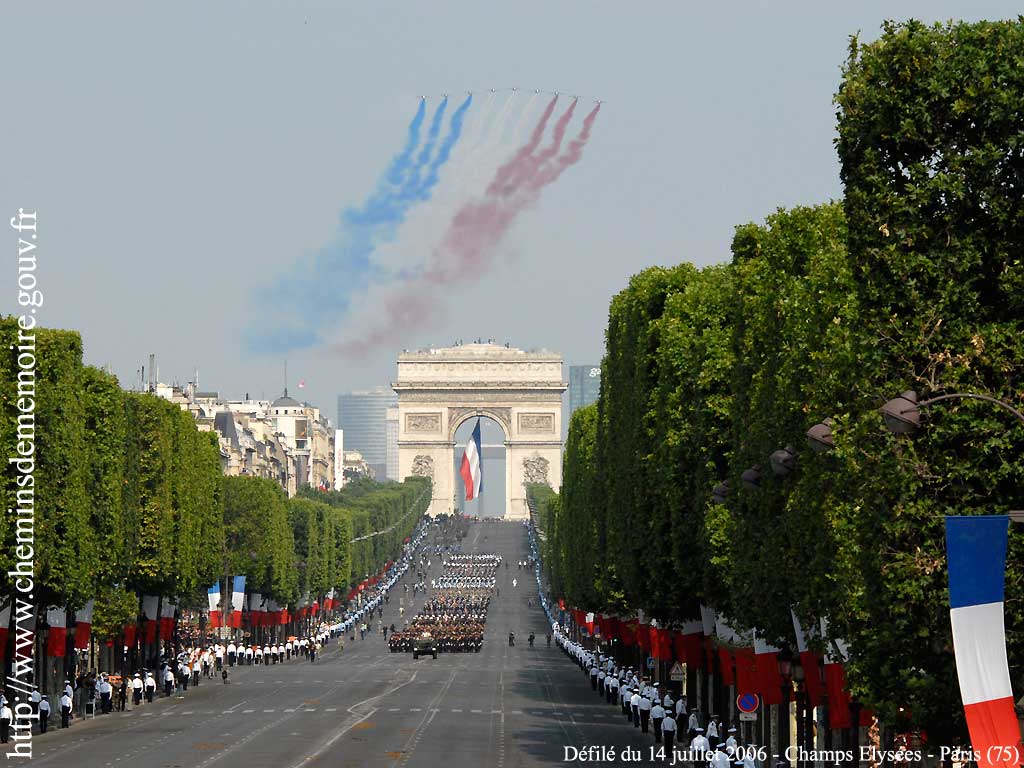 faire du shopping 1b; prénom....................................résultat...................faire du shopping 1b; prénom....................................résultat...................faire du shopping 1b; prénom....................................résultat...................vilka vackra skor !det är dyrthur mycket kostar det/den ?den är för litenvar är provhytterna ?jag tar dende här byxorna passar braden är snyggkan jag prova den ?en tröjavilken skostorlek ?det är inte dyrtvill ni prova den ?jag vill bara titta litefinns det andra modeller ?den är på readen är för bredkan jag hjälpa er ?jag har 50vilken färg önskar ni ?vilken är er storlek ?vilken storlek ?jag letar efter en kjolvi shopparjag gillar inte färgenjag skulle vilja ha en röd skjortavilken färg ?den är för storprovhytternaen vacker blusde här byxorna passar braden är på reavilken färg ?jag vill bara titta litefinns det andra modeller ?provhytternajag letar efter en kjolvill ni prova den ?kan jag hjälpa er ?jag tar denden är för bredvilken storlek ?jag skulle vilja ha en röd skjortaen tröjavilka vackra skor !det är dyrtvilken är er storlek ?den är för storden är snyggvar är provhytterna ?hur mycket kostar det/den ?vilken färg önskar ni ?jag gillar inte färgenvi shoppardet är inte dyrten vacker bluskan jag prova den ?jag har 50vilken skostorlek ?den är för litenden är för storden är för bredjag letar efter en kjoljag har 50en tröjajag tar denkan jag prova den ?vilken färg ?den är snyggde här byxorna passar brakan jag hjälpa er ?vi shoppardet är dyrtvilken storlek ?det är inte dyrtvill ni prova den ?var är provhytterna ?en vacker blusfinns det andra modeller ?vilken färg önskar ni ?vilken skostorlek ?jag skulle vilja ha en röd skjortajag gillar inte färgenhur mycket kostar det/den ?provhytternajag vill bara titta liteden är för litenden är på reavilka vackra skor !vilken är er storlek ?en vacker blushur mycket kostar det/den ?den är på reakan jag hjälpa er ?vilken färg ?vilka vackra skor !vi shopparjag letar efter en kjolde här byxorna passar braden är snyggdet är dyrtvilken färg önskar ni ?vilken är er storlek ?jag skulle vilja ha en röd skjortakan jag prova den ?jag gillar inte färgenprovhytternaden är för litenjag tar dendet är inte dyrtvill ni prova den ?vilken skostorlek ?en tröjaden är för storjag har 50jag vill bara titta litevilken storlek ?var är provhytterna ?finns det andra modeller ?den är för bred